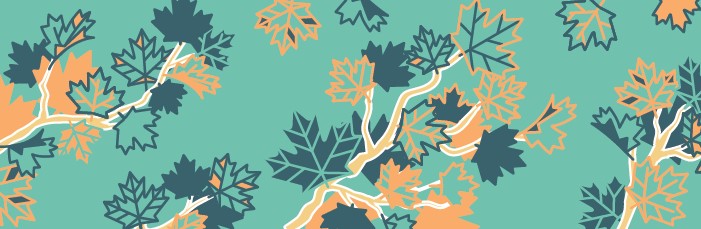 REINTEGRATION / RÉINTÉGRATION(le français suit)This bank of pre-translated messages on recurring topics was developed to assist federal institutions in respecting their official languages obligations during emergency or crisis situations.  Institutions can adapt these messages to meet their needs or take inspiration from them to develop their own messaging. All messages in this bank have been reviewed by the Translation Bureau for quality assurance.Federal institutions that contributed to this document are: Canadian Food Inspection Agency.***Cette banque de messages pré-traduits sur des sujets récurrents a été développée pour appuyer les institutions fédérales à respecter leurs obligations en matière de langues officielles pendant les situations d’urgence ou de crise. Les institutions peuvent adapter ces messages selon leurs besoins ou s’en inspirer pour développer leurs propres messages.Tous les messages ci-dessous ont été révisés par le Bureau de la traduction pour assurance qualité.Les institutions fédérales qui ont contribué à ce document sont : Agence canadienne d’inspection des aliments.ENGLISHFRANÇAISREINTEGRATIONATTENTION: The emergency situation has now been resolved, and the workspaces are considered safe. You can return to your offices and continue your activities.If you have any questions or concerns, please reach out to your manager. RÉINTÉGRATIONATTENTION : La situation d'urgence étant maintenant résolue et les espaces de travail étant considérés comme sécuritaires, vous pouvez réintégrer les bureaux et reprendre vos activités.Si vous avez des questions ou des préoccupations, communiquez avec votre gestionnaire.